ҠАРАР                                 			       ПОСТАНОВЛЕНИЕ 16  июня  20 16 й.                              № 34                       16  июня  2016 г. Яңы Ергән ауылы                                                                село Новый ЗирганОб утверждении Перечня должностей муниципальной службы, в соответствии с которым граждане, претендующие на замещение должностей муниципальной службы и муниципальные служащие, замещающие указанные должности, обязаны ежегодно представлять представителю нанимателя (работодателю) сведения о своих доходах, об имуществе и обязательствах имущественного характера, а также о доходах, об имуществе и обязательствах имущественного характера своих супруги (супруга) и несовершеннолетних детейВ соответствии с Федеральным законом от 25.12.2008 № 273-ФЗ «О противодействии коррупции», Указом Президента Российской Федерации № 559    от 18.05.2009 «О представлении гражданами, претендующими на замещение должностей федеральной государственной службы, и федеральными государственными служащими сведений о доходах, об имуществе и обязательствах имущественного характера» и Федеральным законом от 21.11.2011 № 329  - ФЗ «О внесении изменений в отдельные законодательные акты Российской Федерации в связи с совершенствованием государственного управления в области противодействия коррупции» постановляю:1. Утвердить Перечень должностей муниципальной службы в  соответствии с которым граждане, претендующие на замещение должностей муниципальной службы и муниципальные служащие, замещающие указанные должности, обязаны ежегодно представлять представителю нанимателя (работодателю) сведения о своих доходах, об имуществе и обязательствах имущественного характера, а также о доходах, об имуществе и обязательствах имущественного характера своих супруги (супруга) и несовершеннолетних в Администрации сельского поселения  Новозирганский сельсовет муниципального района Хайбуллинский район Республики Башкортостан согласно приложению.3.Опубликовать настоящее постановление на официальном сайте муниципального района Хайбуллинский район Республики Башкортостан 4. Контроль за исполнением постановления оставляю за собой. Глава сельского поселения Новозирганский сельсовет муниципального района Хайбуллинский район Республики Башкортостан                                   Х.М.Шарипов                                                                                 Приложение        к постановлению главы                            сельского поселения            Новозирганский сельсовет                            муниципального района                            Хайбуллинский район            Республики Башкортостан от 16.06.2016г. № 34Перечня должностей муниципальной службы, в соответствии с которым граждане, претендующие на замещение должностей муниципальной службы и муниципальные служащие, замещающие указанные должности, обязаны ежегодно представлять представителю нанимателя (работодателю) сведения о своих доходах, об имуществе и обязательствах имущественного характера, а также о доходах, об имуществе и обязательствах имущественного характера своих супруги (супруга) и несовершеннолетних детей в Администрации сельского поселения  Новозирганский сельсовет муниципального района Хайбуллинский район Республики Башкортостан
                                                           1. Ведущая должность муниципальной службы:
            Глава администрации                                       
                                                     2. Старшая должность муниципальной службы:
            Управляющий делами                                    
                                                  3. Младшая должность муниципальной службы:           Специалист I категории
           Специалист II категории                                      
                                                         Башкортостан Республикаһының Хәйбулла районы муниципаль районының Яңы Ергән ауыл советыауыл биләмәһе хакимиәтеЗ.Бәрәкәтов урамы, 48/2,Яңы Ергән ауылы, 453808Тел./факс (34758) 2-96-85e-mail: zirgansovet@mail.ru         ОКПО 00978711, ОГРН 1020202039560,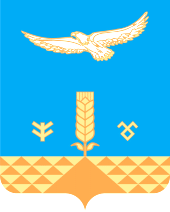 Администрация сельского поселения Новозирганский сельсоветмуниципального районаХайбуллинский районРеспублики Башкортостан ул.З.Баракатова, 48/2, с. Новый Зирган, 453808Тел./факс (34758) 2-96-85e-mail: zirgansovet@mail.ruИНН/КПП 0248000454/024801001